Městská část Praha - Vinoř 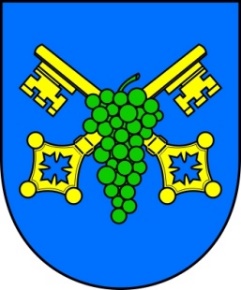 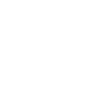 ZÁVĚREČNÝ ÚČET ZA ROK 2019(v Kč)	IČO:	00240982	Městská část Praha - Vinoř 6409	5909	Ostatní neinvestiční výdaje j.n.	 	 	372 640,00	****** III. FINANCOVÁNÍ (zapojení vlastních úspor a cizích zdrojů)VYÚČTOVÁNÍ FIN. VZTAHŮ K ROZPOČTŮM KRAJŮ, OBCÍ, DSO A VNITŘNÍ PŘEVODYVYÚČTOVÁNÍ FIN. VZTAHŮ KE ST. ROZPOČTU, ST. FONDŮM A NÁRODNÍMU FONDUFINANČNÍ HOSPODAŘENÍ ZŘÍZENÝCH PRÁVNICKÝCH OSOB A HOSPODAŘENÍ S JEJICH MAJETKEMXI. OSTATNÍ DOPLŇUJÍCÍ ÚDAJEviz. příloha č. 3 – Přehled finančního vypořádání za rok 2019viz. příloha č. 4 – Přehled hospodaření vedlejší hospodářské činnosti za rok 2019viz. příloha č. 5 Inventarizační zpráva MČ Praha – Vinoř za rok 2019Sídlo účetní jednotkyulice, č.p.Bohdanečská 97obecPraha - VinořPSČ, pošta19017Obsah závěrečného účtuI. Plnění rozpočtu příjmůII. Plnění rozpočtu výdajůIII. Financování (zapojení vlastních úspor a cizích zdrojů)IV. Stavy a obraty na bankovních účtechV. Peněžní fondy - informativněVI. MajetekVII. Vyúčtování finančních vztahů k rozpočtům krajů, obcí, DSO a vnitřní převodyVIII. Vyúčtování finančních vztahů ke státnímu rozpočtu, státním fondům a Národnímu fonduIX. Zpráva o výsledku přezkoumání hospodařeníX. Finanční hospodaření zřízených právnických osob a hospodaření s jejich majetkemXI. Ostatní doplňující údajeI. PLNĚNÍ ROZPOČTU PŘÍJMŮI. PLNĚNÍ ROZPOČTU PŘÍJMŮI. PLNĚNÍ ROZPOČTU PŘÍJMŮTextTextTextSchválený rozpočetRozpočet po změnách Výsledek od počátku rokuRozpočet po změnách Výsledek od počátku roku% RUDaňové příjmyDaňové příjmyDaňové příjmy3 205 000,003 205 000,003 795 448,48118,42Nedaňové příjmyNedaňové příjmyNedaňové příjmy231 000,00314 400,00505 224,51160,69Kapitálové příjmyKapitálové příjmyKapitálové příjmy*****Přijaté transferyPřijaté transferyPřijaté transfery30 785 000,0067 309 000,0067 325 684,63100,02PŘÍJMY CELKEMPŘÍJMY CELKEMPŘÍJMY CELKEM34 221 000,0070 828 400,0071 626 357,62101,12Konsolidace příjmůKonsolidace příjmůKonsolidace příjmů352 000,00352 000,00368 600,00104,71PŘÍJMY CELKEM PO KONSOLIDACIPŘÍJMY CELKEM PO KONSOLIDACIPŘÍJMY CELKEM PO KONSOLIDACI33 869 000,0070 476 400,0071 257 757,62101,10Paragraf Položka TextParagraf Položka TextParagraf Položka TextSchválený rozpočetRozpočet po změnách Výsledek od počátku rokuRozpočet po změnách Výsledek od počátku roku% RU00001341Poplatek ze psů150 000,00150 000,00117 914,0078,6100001342Poplatek za lázeňský nebo rekreační pobyt10 000,0010 000,008 812,0088,1200001343Poplatek za užívání veřejného prostranství115 000,00115 000,0079 135,0068,8100001345Poplatek z ubytovací kapacity30 000,0030 000,0028 782,0095,9400001361Správní poplatky100 000,00100 000,0084 820,0084,8200001511Daň z nemovitých věcí2 800 000,002 800 000,003 475 985,48124,140000Bez ODPABez ODPA3 205 000,003 205 000,003 795 448,48118,421032	2111	Příjmy z poskytování služeb a výrobků	2111	Příjmy z poskytování služeb a výrobků1 175,00****** 1032Podpora ostatních produkčních činnostíPodpora ostatních produkčních činností1 175,00****** 3319	2111	Příjmy z poskytování služeb a výrobků	2111	Příjmy z poskytování služeb a výrobků90 000,0090 000,003319Ostatní záležitosti kulturyOstatní záležitosti kultury90 000,0090 000,003349	2112	Příjmy z prod. zboží (již nakoup. za úč. prodeje)	2112	Příjmy z prod. zboží (již nakoup. za úč. prodeje)1 950,00****** 3349Ostatní záležitosti sdělovacích prostředkůOstatní záležitosti sdělovacích prostředků1 950,00****** 3391	2111	Příjmy z poskytování služeb a výrobků	2111	Příjmy z poskytování služeb a výrobků20 000,0020 000,0015 000,0075,003391Mezinár.spolupráce v kultuře, církvích a sděl.prosMezinár.spolupráce v kultuře, církvích a sděl.pros20 000,0020 000,0015 000,0075,0061712111Příjmy z poskytování služeb a výrobků90 000,0090 000,0061712212Sankční platby přijaté od jiných subjektů500,00****** 61712221Přijaté vratky transferů od jiných veř. rozpočtů3 000,003 000,0061712321Přijaté neinvestiční dary83 400,0030 000,0035,9761712322Přijaté pojistné náhrady20 000,0020 000,006171Činnost místní správyČinnost místní správy113 000,00196 400,0030 500,0015,536310	2141	Příjmy z úroků (část)	2141	Příjmy z úroků (část)8 000,008 000,006 521,5181,526310Obecné příjmy a výdaje z finančních operacíObecné příjmy a výdaje z finančních operací8 000,008 000,006 521,5181,5263304131Převody z vlast.fondů hospodářské(podnikat.)činnos4 000 000,005 654 000,005 654 000,00100,0063304134Převody z rozpočtových účtů176 000,00176 000,00176 000,00100,0063304137Převody mezi statutár. městy a jejich měst. obvody26 433 000,0061 303 000,0061 303 084,63100,0063304139Ostatní převody z vlastních fondů176 000,00176 000,00192 600,00109,436330Převody vlastním fondům v rozpočtech územní úrovněPřevody vlastním fondům v rozpočtech územní úrovně30 785 000,0067 309 000,0067 325 684,63100,026409	2328	Neidentifikované příjmy	2328	Neidentifikované příjmy450 078,00****** 6409Ostatní činnosti j.n.Ostatní činnosti j.n.450 078,00****** ROZPOČTOVÉ PŘÍJMY CELKEMROZPOČTOVÉ PŘÍJMY CELKEMROZPOČTOVÉ PŘÍJMY CELKEM34 221 000,0070 828 400,0071 626 357,62101,13II. PLNĚNÍ ROZPOČTU VÝDAJŮII. PLNĚNÍ ROZPOČTU VÝDAJŮII. PLNĚNÍ ROZPOČTU VÝDAJŮTextTextTextSchválený rozpočetRozpočet po změnách Výsledek od počátku rokuRozpočet po změnách Výsledek od počátku roku% RUBěžné výdajeBěžné výdajeBěžné výdaje32 961 000,0043 632 500,0038 057 292,9587,22Kapitálové výdajeKapitálové výdajeKapitálové výdaje1 260 000,0032 652 400,0013 243 673,1040,55VÝDAJE CELKEMVÝDAJE CELKEMVÝDAJE CELKEM34 221 000,0076 284 900,0051 300 966,0567,24Konsolidace výdajůKonsolidace výdajůKonsolidace výdajů352 000,00352 000,00368 600,00104,71VÝDAJE CELKEM PO KONSOLIDACIVÝDAJE CELKEM PO KONSOLIDACIVÝDAJE CELKEM PO KONSOLIDACI33 869 000,0075 932 900,0050 932 366,0567,07Paragraf Položka TextParagraf Položka TextParagraf Položka TextSchválený rozpočetRozpočet po změnách Výsledek od počátku rokuRozpočet po změnách Výsledek od počátku roku% RU22125011Platy zaměst. v pr.poměru vyjma zaměst. na služ.m.20 000,0020 000,0027 214,00136,0722125021Ostatní osobní výdaje200 000,00200 000,00212 161,00106,0822125031Povinné poj.na soc.zab.a přísp.na st.pol.zaměstnan40 000,0040 000,0060 731,00151,8322125032Povinné poj.na veřejné zdravotní pojištění15 000,0015 000,0021 973,00146,4922125137Drobný hmotný dlouhodobý majetek120 004,20****** 22125139Nákup materiálu j.n.20 000,0020 000,005 910,5029,5522125154Elektrická energie3 000,003 000,002 215,7173,8622125156Pohonné hmoty a maziva43 983,00****** 22125169Nákup ostatních služeb150 000,00150 000,00261 292,05174,1922125171Opravy a udržování1 052 000,00804 000,00422 164,6552,5122126121Budovy, haly a stavby910 000,002 275 800,001 771 496,2377,8422126122Stroje, přístroje a zařízení62 256,00****** 22126123Dopravní prostředky65 000,002212SilniceSilnice2 410 000,003 592 800,003 011 401,3483,822219	6121	Budovy, haly a stavby	6121	Budovy, haly a stavby6 000 000,002219Ostatní záležitosti pozemních komunikacíOstatní záležitosti pozemních komunikací6 000 000,002321	5169	Nákup ostatních služeb	5169	Nákup ostatních služeb200 000,00325 000,00404 381,35124,432321	5171	Opravy a udržování	5171	Opravy a udržování350 000,00350 000,0066 852,5019,102321Odvádění a čištění odpadních vod a nakl.s kalyOdvádění a čištění odpadních vod a nakl.s kaly550 000,00675 000,00471 233,8569,812333	5169	Nákup ostatních služeb	5169	Nákup ostatních služeb200 000,00200 000,002333Úpravy drobných vodních tokůÚpravy drobných vodních toků200 000,00200 000,003111	6121	Budovy, haly a stavby	6121	Budovy, haly a stavby65 000,0062 991,5096,913111Mateřské školyMateřské školy65 000,0062 991,5096,9131135331	Neinvestiční příspěvky zřízeným příspěvkovým organ5331	Neinvestiční příspěvky zřízeným příspěvkovým organ6 230 000,007 366 500,007 200 000,0097,7431135336	Neinvest.transfery zřízeným příspěvkovým organizac5336	Neinvest.transfery zřízeným příspěvkovým organizac2 975 800,002 975 800,00100,003113	6121	Budovy, haly a stavby	6121	Budovy, haly a stavby14 000 000,003 176 497,3122,693113Základní školyZákladní školy6 230 000,0024 342 300,0013 352 297,3154,8533145331	Neinvestiční příspěvky zřízeným příspěvkovým organ5331	Neinvestiční příspěvky zřízeným příspěvkovým organ1 890 000,001 890 000,001 890 000,00100,0033145336	Neinvest.transfery zřízeným příspěvkovým organizac5336	Neinvest.transfery zřízeným příspěvkovým organizac13 100,0013 100,00100,003314Činnosti knihovnickéČinnosti knihovnické1 890 000,001 903 100,001 903 100,00100,003329	5169	Nákup ostatních služeb	5169	Nákup ostatních služeb50 000,0050 000,003329	5171	Opravy a udržování	5171	Opravy a udržování9 692,10****** 3329Ostatní zál.ochrany památek a péče o kult.dědictvíOstatní zál.ochrany památek a péče o kult.dědictví50 000,0050 000,009 692,1019,383341	5169	Nákup ostatních služeb	5169	Nákup ostatních služeb540,00****** 3341	5171	Opravy a udržování	5171	Opravy a udržování10 000,0010 000,003341Rozhlas a televizeRozhlas a televize10 000,0010 000,00540,005,403349	5021	Ostatní osobní výdaje	5021	Ostatní osobní výdaje16 753,00****** 33495031	Povinné poj.na soc.zab.a přísp.na st.pol.zaměstnan5031	Povinné poj.na soc.zab.a přísp.na st.pol.zaměstnan1 445,00****** 3349	5169	Nákup ostatních služeb	5169	Nákup ostatních služeb200 000,00200 000,00176 720,0088,363349Ostatní záležitosti sdělovacích prostředkůOstatní záležitosti sdělovacích prostředků200 000,00200 000,00194 918,0097,463391	5021	Ostatní osobní výdaje	5021	Ostatní osobní výdaje40 000,0040 000,0044 000,00110,003391	5131	Potraviny	5131	Potraviny24 503,40****** 3391	5139	Nákup materiálu j.n.	5139	Nákup materiálu j.n.10 000,0063 400,0067 692,00106,77	3391	5156	Pohonné hmoty a maziva	2 000,00	2 000,00	6 668,00	333,40	3391	5156	Pohonné hmoty a maziva	2 000,00	2 000,00	6 668,00	333,40	3391	5156	Pohonné hmoty a maziva	2 000,00	2 000,00	6 668,00	333,40	3391	5156	Pohonné hmoty a maziva	2 000,00	2 000,00	6 668,00	333,40	3391	5156	Pohonné hmoty a maziva	2 000,00	2 000,00	6 668,00	333,40	3391	5156	Pohonné hmoty a maziva	2 000,00	2 000,00	6 668,00	333,40	3391	5156	Pohonné hmoty a maziva	2 000,00	2 000,00	6 668,00	333,40Paragraf Položka TextParagraf Položka TextParagraf Položka TextSchválený rozpočetRozpočet po změnách Výsledek od počátku rokuRozpočet po změnách Výsledek od počátku roku% RU33915169Nákup ostatních služeb153 000,00153 000,0094 983,0062,0833915175Pohoštění50 000,0050 000,0039 180,0078,3633915194Věcné dary20 000,0020 000,0033915492Dary obyvatelstvu20 000,0020 000,0033915493Účelové neinvestiční transfery fyzickým osobám5 000,005 000,003391Mezinár.spolupráce v kultuře, církvích a sděl.prosMezinár.spolupráce v kultuře, církvích a sděl.pros300 000,00353 400,00277 026,4078,3933925139Nákup materiálu j.n.2 000,002 000,0033925151Studená voda2 000,002 000,008 720,00436,0033925154Elektrická energie50 000,0050 000,0049 364,0098,7333925162Služby elektronických komunikací2 000,002 000,0033925169Nákup ostatních služeb10 648,00****** 33925171Opravy a udržování34 000,0034 000,006 230,0018,323392Zájmová činnost v kultuřeZájmová činnost v kultuře90 000,0090 000,0074 962,0083,2933995139Nákup materiálu j.n.5 000,0013 000,0034 004,00261,5733995169Nákup ostatních služeb80 000,0080 000,0028 210,0035,2633995194Věcné dary5 000,0047 000,0050 816,00108,1233995223Neinv.transfery církvím a naboženským společnostem70 000,0071 000,00101,4333995492Dary obyvatelstvu70 000,00100 000,0096 000,0096,0033995493Účelové neinvestiční transfery fyzickým osobám6 000,00****** 3399Ostatní záležitosti kultury,církví a sděl.prostř.Ostatní záležitosti kultury,církví a sděl.prostř.160 000,00310 000,00286 030,0092,273412	6121	Budovy, haly a stavby	6121	Budovy, haly a stavby3 977 100,00404 818,8110,183412Sportovní zařízení ve vlastnictví obceSportovní zařízení ve vlastnictví obce3 977 100,00404 818,8110,1834195137Drobný hmotný dlouhodobý majetek182 500,00263 442,80144,3534195139Nákup materiálu j.n.250 000,00317 500,0043 218,5713,6134195222Neinvestiční transfery spolkům2 700 000,002 767 500,00242 000,008,7434195622Neinvestiční půjčené prostředky spolkům150 000,00****** 34196322Investiční transfery spolkům2 380 500,004 900 000,00205,843419Ostatní sportovní činnostOstatní sportovní činnost2 950 000,005 648 000,005 598 661,3799,133421	5137	Drobný hmotný dlouhodobý majetek	5137	Drobný hmotný dlouhodobý majetek117 108,44****** 3421	5169	Nákup ostatních služeb	5169	Nákup ostatních služeb220 307,00****** 3421	5171	Opravy a udržování	5171	Opravy a udržování200 000,00119 500,0013 300,0011,133421	6121	Budovy, haly a stavby	6121	Budovy, haly a stavby350 000,00270 000,0020 000,007,413421Využití volného času dětí a mládežeVyužití volného času dětí a mládeže550 000,00389 500,00370 715,4495,183429	5139	Nákup materiálu j.n.	5139	Nákup materiálu j.n.20 000,0020 000,003429	5169	Nákup ostatních služeb	5169	Nákup ostatních služeb2 000,0097 000,00117 782,10121,423429	5175	Pohoštění	5175	Pohoštění3 000,003 000,003429	5222	Neinvestiční transfery spolkům	5222	Neinvestiční transfery spolkům75 000,00367 500,00186 850,0050,843429Ostatní zájmová činnost a rekreaceOstatní zájmová činnost a rekreace100 000,00487 500,00304 632,1062,4935135213	Neinv.transfery nefin.podnik.subjektůmpráv.osobám5213	Neinv.transfery nefin.podnik.subjektůmpráv.osobám30 000,0030 000,003513Lékařská služba první pomociLékařská služba první pomoci30 000,0030 000,003612	6121	Budovy, haly a stavby	6121	Budovy, haly a stavby1 663 000,001 661 204,2599,893612Bytové hospodářstvíBytové hospodářství1 663 000,001 661 204,2599,893631	5169	Nákup ostatních služeb	5169	Nákup ostatních služeb90 000,00120 000,00108 319,0090,273631Veřejné osvětleníVeřejné osvětlení90 000,00120 000,00108 319,0090,273636	5169	Nákup ostatních služeb	5169	Nákup ostatních služeb200 000,00200 000,003636Územní rozvojÚzemní rozvoj200 000,00200 000,003639	5154	Elektrická energie	5154	Elektrická energie2 168,00****** 3639	5169	Nákup ostatních služeb	5169	Nákup ostatních služeb10 000,0010 000,003639	5362	Platby daní a poplatků státnímu rozpočtu	5362	Platby daní a poplatků státnímu rozpočtu1 000,001 000,00251,0025,103639Komunální služby a územní rozvoj j.n.Komunální služby a územní rozvoj j.n.11 000,0011 000,002 419,0021,993699	6130	Pozemky	6130	Pozemky956 000,006 050,000,633699Ost.záležitosti bydlení, kom.služeb a územ.rozvojeOst.záležitosti bydlení, kom.služeb a územ.rozvoje956 000,006 050,000,6337455021Ostatní osobní výdaje9 795,00****** 37455134Prádlo, oděv a obuv20 000,0020 000,0037455137Drobný hmotný dlouhodobý majetek30 000,0030 000,0061 529,30205,1037455139Nákup materiálu j.n.100 000,00100 000,0038 624,9638,6237455156Pohonné hmoty a maziva20 000,0020 000,0037455166Konzultační, poradenské a právní služby35 695,00****** Paragraf Položka TextParagraf Položka TextParagraf Položka TextSchválený rozpočetRozpočet po změnách Výsledek od počátku rokuRozpočet po změnách Výsledek od počátku roku% RU3745	5169	Nákup ostatních služeb	5169	Nákup ostatních služeb2 725 000,002 741 300,002 185 162,4579,713745	5171	Opravy a udržování	5171	Opravy a udržování100 000,00100 000,0093 563,0093,5637455212	Neinv.transfery nefin.podnik.subjektůmfyz.osobám5212	Neinv.transfery nefin.podnik.subjektůmfyz.osobám5 000,005 000,003745	6123	Dopravní prostředky	6123	Dopravní prostředky1 000 000,001 026 080,00102,613745Péče o vzhled obcí a veřejnou zeleňPéče o vzhled obcí a veřejnou zeleň3 000 000,004 016 300,003 450 449,7185,9143565137Drobný hmotný dlouhodobý majetek3 640,00****** 43565139Nákup materiálu j.n.5 019,00****** 43565169Nákup ostatních služeb350 000,00100 000,007 260,007,2643565175Pohoštění28 359,00****** 43565229Ostatní neinv.transfery nezisk.a podob.organizacím26 000,0026 000,004356Denní stacionáře a centra denních služebDenní stacionáře a centra denních služeb376 000,00126 000,0044 278,0035,145299	5154	Elektrická energie	5154	Elektrická energie2 000,002 500,002 311,0092,445299Ostatní zálež. civilní připravenosti na krizové stOstatní zálež. civilní připravenosti na krizové st2 000,002 500,002 311,0092,4461125023Odměny členů zastupitelstva obcí a krajů2 500 000,002 500 000,002 266 150,0090,6561125031Povinné poj.na soc.zab.a přísp.na st.pol.zaměstnan625 000,0074 745,00****** 61125032Povinné poj.na veřejné zdravotní pojištění225 000,00225 000,00203 890,0090,6261125162Služby elektronických komunikací20 000,0020 000,0018 136,5690,6861125175Pohoštění20 000,0020 000,0061125492Dary obyvatelstvu147 500,00****** 6112Zastupitelstva obcíZastupitelstva obcí3 390 000,002 765 000,002 710 421,5698,0361145021Ostatní osobní výdaje70 700,0068 863,0097,4061145139Nákup materiálu j.n.26 500,00225,000,8561145168Zpracování dat a služby souv. s inf. a kom.technol2 200,002 176,0098,9161145169Nákup ostatních služeb29 000,0028 910,0099,6961145175Pohoštění6 600,006 552,0099,276114Volby do Parlamentu ČRVolby do Parlamentu ČR135 000,00106 726,0079,0661175021Ostatní osobní výdaje51 500,0051 466,0099,9361175164Nájemné5 100,005 030,0098,6361175168Zpracování dat a služby souv. s inf. a kom.technol17 000,0016 242,0095,5461175169Nákup ostatních služeb30 600,0017 799,0058,1761175175Pohoštění3 300,003 276,0099,276117Volby do Evropského parlamentuVolby do Evropského parlamentu107 500,0093 813,0087,2761715011Platy zaměst. v pr.poměru vyjma zaměst. na služ.m.3 000 000,003 565 000,003 003 282,0084,2461715021Ostatní osobní výdaje500 000,00574 000,00607 535,00105,8461715031Povinné poj.na soc.zab.a přísp.na st.pol.zaměstnan750 000,00750 000,00696 676,0092,8961715032Povinné poj.na veřejné zdravotní pojištění270 000,00270 000,00278 937,00103,3161715038Povinné pojistné na úrazové pojištění15 000,0015 000,009 936,0066,2461715136Knihy, učební pomůcky a tisk10 000,0010 000,003 882,0038,8261715137Drobný hmotný dlouhodobý majetek100 000,00100 000,00339 045,02339,0561715139Nákup materiálu j.n.100 000,00100 000,00203 582,73203,5861715151Studená voda10 000,0010 000,0011 259,00112,5961715153Plyn80 000,0080 000,0049 849,0062,3161715154Elektrická energie80 000,0080 000,0076 507,0095,6361715156Pohonné hmoty a maziva30 000,0030 000,0011 742,0039,1461715161Poštovní služby20 000,0020 000,008 171,0040,8661715162Služby elektronických komunikací80 000,0080 000,00105 927,80132,4161715166Konzultační, poradenské a právní služby200 000,00400 000,00500 917,60125,2361715167Služby školení a vzdělávání50 000,00119 300,00118 670,5299,4761715168Zpracování dat a služby souv. s inf. a kom.technol100 000,00100 000,00265 394,73265,3961715169Nákup ostatních služeb4 415 500,00876 500,00580 658,8066,2561715171Opravy a udržování180 000,00180 000,00267 321,35148,5161715173Cestovné3 000,003 000,008 011,00267,0361715175Pohoštění10 000,0010 000,0015 269,00152,6961715192Poskytnuté náhrady3 000,00****** 61715362Platby daní a poplatků státnímu rozpočtu1 500,001 500,0061715363Úhrady sankcí jiným rozpočtům806,00****** 61715365Platby daní a poplatků krajům, obcím a st.fondům2 865,00****** Paragraf Položka TextParagraf Položka TextParagraf Položka TextSchválený rozpočetRozpočet po změnách Výsledek od počátku rokuRozpočet po změnách Výsledek od počátku roku% RU61715499	Ostatní neinvestiční transfery obyvatelstvu5499	Ostatní neinvestiční transfery obyvatelstvu60 000,0060 000,0099 000,00165,0061716111	Programové vybavení6111	Programové vybavení152 279,00****** 6171Činnost místní správyČinnost místní správy10 065 000,007 434 300,007 420 524,5599,8163105163	Služby peněžních ústavů5163	Služby peněžních ústavů10 000,0022 000,0016 863,3276,656310Obecné příjmy a výdaje z finančních operacíObecné příjmy a výdaje z finančních operací10 000,0022 000,0016 863,3276,6563205163	Služby peněžních ústavů5163	Služby peněžních ústavů105 000,00105 000,00100 929,0096,126320Pojištění funkčně nespecifikovanéPojištění funkčně nespecifikované105 000,00105 000,00100 929,0096,1263305341Převody vlast. fondům hospodářské(podnikat.)činnos900 000,00900 000,0063305342Zákl. příděl FKSP a sociálnímu fondu obcí a krajů176 000,00176 000,00176 000,00100,0063305345Převody vlastním rozpočtovým účtům176 000,00176 000,00192 600,00109,4363305347Převody mezi statutár. městy a jejich měst. obvody9 045 600,009 045 652,75100,006330Převody vlastním fondům v rozpočtech územní úrovněPřevody vlastním fondům v rozpočtech územní úrovně1 252 000,0010 297 600,009 414 252,7591,4263995362	Platby daní a poplatků státnímu rozpočtu5362	Platby daní a poplatků státnímu rozpočtu-533 255,31****** 6399Ostatní finanční operaceOstatní finanční operace-533 255,31****** 6409	Ostatní činnosti j.n.	372 640,00	****** ROZPOČTOVÉ VÝDAJE CELKEM34 221 000,0076 284 900,0051 300 966,05	67,25Saldo příjmů a výdajů (Příjmy-Výdaje)-5 456 500,0020 325 391,57 -372,50Název položkyNázev položkyNázev položkySchválený rozpočet	Rozpočet po změnách Výsledek od počátku roku	% RU	Rozpočet po změnách Výsledek od počátku roku	% RU	Rozpočet po změnách Výsledek od počátku roku	% RU	Rozpočet po změnách Výsledek od počátku roku	% RUKrátkodobé financování z tuzemskaKrátkodobé financování z tuzemskaKrátkodobé vydané dluhopisy                   (+)Krátkodobé vydané dluhopisy                   (+)8111	 8111	 	 	****** 	 	****** Uhrazené splátky krátkod.vydaných dluhopisů   (-)Uhrazené splátky krátkod.vydaných dluhopisů   (-)8112	 8112	 	 	****** 	 	****** Krátkodobé přijaté půjčené prostředky         (+)Krátkodobé přijaté půjčené prostředky         (+)8113	 8113	 	 	****** 	 	****** Uhrazené splátky krátkodobých přij.půj.prostř.(-)Uhrazené splátky krátkodobých přij.půj.prostř.(-)8114	 8114	 	 	****** 	 	****** Změna stavu krátkodobých prostředků na bankovních účtech kroměúčtů stát. fin. aktiv, které tvoří kap. OSFA(+/-)Změna stavu krátkodobých prostředků na bankovních účtech kroměúčtů stát. fin. aktiv, které tvoří kap. OSFA(+/-)8115	 8115	 5 456 500,00-20 325 641,57 -372,50-20 325 641,57 -372,50Aktivní krátk.operace řízení likvidity-příjmy (+)Aktivní krátk.operace řízení likvidity-příjmy (+)8117	 8117	 ****** Aktivní krátk.operace řízení likvidity-výdaje (-)Aktivní krátk.operace řízení likvidity-výdaje (-)8118	 8118	 ****** Dlouhodobé financování z tuzemskaDlouhodobé financování z tuzemskaDlouhodobé vydané dluhopisy                   (+)Dlouhodobé vydané dluhopisy                   (+)8121	 8121	 ****** Uhrazené splátky dlouh.vydaných dluhopisů     (-)Uhrazené splátky dlouh.vydaných dluhopisů     (-)8122	 8122	 ****** Dlouhodobé přijaté půjčené prostředky         (+)Dlouhodobé přijaté půjčené prostředky         (+)8123	 8123	 ****** Uhrazené splátky dlouhodobých přij.půj.prostř.(-)Uhrazené splátky dlouhodobých přij.půj.prostř.(-)8124	 8124	 ****** Změna stavu dlouh.prostředků na bank.účtech (+/-)Změna stavu dlouh.prostředků na bank.účtech (+/-)8125	 8125	 ****** Aktivní dlouh.operace řízení likvidity-příjmy (+)Aktivní dlouh.operace řízení likvidity-příjmy (+)8127	 8127	 ****** Aktivní dlouh.operace řízení likvidity-výdaje (-)Aktivní dlouh.operace řízení likvidity-výdaje (-)8128	 8128	 ****** Krátkodobé financování ze zahraničíKrátkodobé financování ze zahraničíKrátkodobé vydané dluhopisy                   (+)Krátkodobé vydané dluhopisy                   (+)8211	 8211	 ****** Uhrazené splátky krátk.vydaných dluhopisů     (-)Uhrazené splátky krátk.vydaných dluhopisů     (-)8212	 8212	 ****** Krátkodobé přijaté půjčené prostředky         (+)Krátkodobé přijaté půjčené prostředky         (+)8213	 8213	 ****** Uhrazené splátky krátkodobých přij.půj.prostř.(-)Uhrazené splátky krátkodobých přij.půj.prostř.(-)8214	 8214	 ****** Změna stavu bankovních účtů krátkodobých prostředků ze zahraničíjiných než ze zahranič. dlouhodobých úvěrů  (+/-)Změna stavu bankovních účtů krátkodobých prostředků ze zahraničíjiných než ze zahranič. dlouhodobých úvěrů  (+/-)8215	 8215	 ****** Aktivní krátk.operace řízení likvidity-příjmy (+)Aktivní krátk.operace řízení likvidity-příjmy (+)8217	 8217	 ****** Aktivní krátk.operace řízení likvidity-výdaje (-)Aktivní krátk.operace řízení likvidity-výdaje (-)8218	 8218	 ****** Dlouhodobé financování ze zahraničíDlouhodobé financování ze zahraničíDlouhodobé vydané dluhopisy                   (+)Dlouhodobé vydané dluhopisy                   (+)8221	 8221	 ****** Uhrazené splátky dlouh. vydaných dluhopisů    (-)Uhrazené splátky dlouh. vydaných dluhopisů    (-)8222	 8222	 ****** Dlouhodobé přijaté půjčené prostředky         (+)Dlouhodobé přijaté půjčené prostředky         (+)8223	 8223	 ****** Uhrazené splátky dlouhodobých přij.půj.prostř.(-)Uhrazené splátky dlouhodobých přij.půj.prostř.(-)8224	 8224	 ****** Změna stavu dlouh.prostředků na bank.účtech (+/-)Změna stavu dlouh.prostředků na bank.účtech (+/-)8225	 8225	 ****** Aktivní dlouh.operace řízení likvidity-příjmy (+)Aktivní dlouh.operace řízení likvidity-příjmy (+)8227	 8227	 ****** Aktivní dlouh.operace řízení likvidity-výdaje (-)Aktivní dlouh.operace řízení likvidity-výdaje (-)8228	 8228	 ****** Opravné položky k peněžním operacímOpravné položky k peněžním operacímOperace z peněžních účtů organizace nemající charakterpříjmů a výdajů vládního sektoru                   (+-)Operace z peněžních účtů organizace nemající charakterpříjmů a výdajů vládního sektoru                   (+-)8901	 8901	 	 	250,00	 	250,00****** Nereal.kurz.rozdíly pohyb.na deviz. účtech  (+/-)Nereal.kurz.rozdíly pohyb.na deviz. účtech  (+/-)8902	 8902	 ****** Nepřevedené částky vyrovnávající schodek     (+-)Nepřevedené částky vyrovnávající schodek     (+-)8905	 8905	 ****** FINANCOVÁNÍ (součet za třídu 8)FINANCOVÁNÍ (součet za třídu 8)5 456 500,00-20 325 391,57 -372,50-20 325 391,57 -372,50IV. STAVY A OBRATY NA BANKOVNÍCH ÚČTECHIV. STAVY A OBRATY NA BANKOVNÍCH ÚČTECHIV. STAVY A OBRATY NA BANKOVNÍCH ÚČTECHIV. STAVY A OBRATY NA BANKOVNÍCH ÚČTECHNázev bankovního účtu	Počáteční stav k 1. 1.Název bankovního účtu	Počáteční stav k 1. 1.Název bankovního účtu	Počáteční stav k 1. 1.Název bankovního účtu	Počáteční stav k 1. 1.ObratKonečný stav k 31.12.Změna stavu bankovních účtůZměna stavu bankovních účtůZákladní běžný účet ÚSC10 354 356,07	20 342 860,8610 354 356,07	20 342 860,8610 354 356,07	20 342 860,8610 354 356,07	20 342 860,8630 697 216,93-20 342 860,86-20 342 860,86Běžné účty fondů ÚSC1 437 476,35	-17 219,291 437 476,35	-17 219,291 437 476,35	-17 219,291 437 476,35	-17 219,291 420 257,0617 219,2917 219,29Běžné účty celkem Pokladna11 791 832,42	20 325 641,5711 791 832,42	20 325 641,5711 791 832,42	20 325 641,5711 791 832,42	20 325 641,5732 117 473,99-20 325 641,57-20 325 641,57VI. MAJETEKPoložkaTextSchválený rozpočetRozpočet po změnách Výsledek od počátku rokuRozpočet po změnách Výsledek od počátku roku% RU4134Převody z rozpočtových účtů176 000,00176 000,00176 000,00100,004137Převody mezi statutárními městy (hl.m.Prahou) a jejich městskými obvody nebo částmi - příjmy26 433 000,0061 303 000,0061 303 084,63100,004139Ostatní převody z vlastních fondů176 000,00176 000,00192 600,00109,435342Převody FKSP a sociál.fondu obcí a krajů176 000,00176 000,00176 000,00100,005345Převody vlastním rozpočtovým účtům176 000,00176 000,00192 600,00109,435347Převody mezi statutárními městy (hl.m.Prahou) a jejich městskými obvody nebo částmi - výdaje9 045 600,009 045 652,75100,00UZPoložka	textPoložka	textRozpočet po změnách (Příjmy)Rozpočet po změnách (Výdaje)Výsledek od počátku roku (Příjmy)Výsledek od počátku roku (Výdaje)980084137	Převody mezi statutár. městy a jejich měst. obvody4137	Převody mezi statutár. městy a jejich měst. obvody9 000,00 x9 008,00 x98008dotace na volby prezidentadotace na volby prezidenta9 000,00 0,00 9 008,00 0,00 980714137Převody mezi statutár. městy a jejich měst. obvody135 000,00 x135 000,00 x980715021Ostatní osobní výdajex70 700,00 x68 863,00 980715139Nákup materiálu j.n.x26 500,00 x225,00 980715168Zpracování dat a služby souv. s inf. a kom.technolx2 200,00 x2 176,00 980715169Nákup ostatních služebx29 000,00 x28 910,00 980715175Pohoštěníx6 600,00 x6 552,00 980715901Nespecifikované rezervyx0,00 x0,00 98071dotace volbydotace volby135 000,00 135 000,00 135 000,00 106 726,00 981874137	Převody mezi statutár. městy a jejich měst. obvody4137	Převody mezi statutár. městy a jejich měst. obvody20 300,00 x20 300,50 x98187volby zastupitelstvovolby zastupitelstvo20 300,00 0,00 20 300,50 0,00 983484137Převody mezi statutár. městy a jejich měst. obvody107 500,00 x107 520,00 x983485021Ostatní osobní výdajex51 500,00 x51 466,00 983485164Nájemnéx5 100,00 x5 030,00 983485168Zpracování dat a služby souv. s inf. a kom.technolx17 000,00 x16 242,00 983485169Nákup ostatních služebx30 600,00 x17 799,00 983485175Pohoštěníx3 300,00 x3 276,00 98348107 500,00 107 500,00 107 520,00 93 813,00 IX. ZPRÁVA O VÝSLEDKU PŘEZKOUMÁNÍ HOSPODAŘENÍIX. ZPRÁVA O VÝSLEDKU PŘEZKOUMÁNÍ HOSPODAŘENÍIX. ZPRÁVA O VÝSLEDKU PŘEZKOUMÁNÍ HOSPODAŘENÍIX. ZPRÁVA O VÝSLEDKU PŘEZKOUMÁNÍ HOSPODAŘENÍIX. ZPRÁVA O VÝSLEDKU PŘEZKOUMÁNÍ HOSPODAŘENÍviz. příloha č. 1viz. příloha č. 1viz. příloha č. 1viz. příloha č. 1viz. příloha č. 1viz. příloha č. 2 – Přehled hospodaření příspěvkové organizace ZŠ a MŠ Praha – Vinoř                            Přehled hospodaření příspěvkové organizace VincentRazítko účetní jednotkyOsoba odpovědná za účetnictvíOsoba odpovědná za účetnictvíRNDr. Jitka JakubcováPodpisový záznam osoby odpovědné za správnost údajůOsoba odpovědná za rozpočetOsoba odpovědná za rozpočetRNDr. Jitka JakubcováPodpisový záznam osoby odpovědné za správnost údajůStatutární zástupceStatutární zástupceIng. Michal BiskupPodpisový záznam statutárního zástupce